Решения ІІI тура областной заочной школы олимпийского резерва РУМЦДО "Ертіс дарыны"  2016-2017 учебный годХИМИЯ8 сынып1. Қазбек шынындағы атмосфералық қысымды анықтаңдар, егер алынған ауаның массасы 700 мг, температурасы 00С, көлемі 1л, тығыздығы 54,8кПа тең.1.  Шешімі:РV = υRT;      P = υRT/V;    υ = 0,7/29 =  0,024; P = 0,024*8,3*273= 54,8кПа										5 балл2. Натрий сульфидінің зат мөлшері 0,6 моль. Осы  натрий сульфидінің ерітіндісіндегі натрийдің массасын есептеп шығарыңдар. 4 балл2. Шешімі: M(Na2S) = 78г/моль;          m = 0,6*78 = 46,8 г2Na + S = Na2S;  x = 46*46,8/78=27,6г.3. Массасы 28 г темір хлормен әрекеттесіп массасы 77,7 г темір (ІІ) және (ІІІ) хлориді түзілді. Темір (ІІІ) хлоридінің массасын есептеңдер.											    6 балл3. Шешімі:υ (Fe)  = m(Fe)/M(Fe) = 28/56 = 0,5 моль.Fe + Cl2 = FeCl2  2Fe + 3Cl2  = 2FeCl3;m (FeCl3) = x г;    m (FeCl2) =  m (FeCl3 + FeCl2) -  m (FeCl3); m (FeCl2) = (77,7- x) г; υ (FeCl2)  = m(FeCl2)/M(FeCl2) = (77,7-x)/127 моль.υ (FeCl3)  = m(FeCl3)/M(FeCl3) = x/162,5 мольυ (Fe)  = υ(FeCl2)+ υ(FeCl3);   0,5 = (77,7-x)/127 + x/162,5; x=65г.m(FeCl3) = 65г4. Петя газ плитасында құрамында 2% қоспасы бар 700 г ұнтақталған борды қыздырған кезде, асүйде бөлінген көмірқышқыл газының (қ.ж.) көлемін есептеңдер (Осылай, ол мұндай тәжірибе жүргізгенде  химия мұғалімнің бөлмені әрқашанда міндетті түрде жеделдетуді қажет ету керектігі туралы айтқанын  растау үшін өз есептілігін шешім қабылдады). Егер Петя терезені ашпаса не болады?								                                                   5 балл4. Шешімі:Бордағы СаСО3 үлесі 98%. m(СаСО3) = 700•98(%)/100(%) = 686 г;686/100 = х/22,4, х = 153,7 л СО2.V(CO2) = 153,7 л – осы көлем СО2 ас үйінде жиналады. Егер Петя терезе желдеткішін ашпаса,  ол тұншығуы мүмкін.5. Төменде көрсетілген элементтердің оксидтер және гидроксидтер формуласын жазыңдар:Mg, S(VI), S(IV), Pb, P(V), Fe(II), Fe(III), K, Al, Ca, Cu(I), Cu(II), Ba,  Na, N.5. Жауабы:MgO, Mg(OH)2, SO3, H2SO4, SO2, H2SO3, PbO, Pb(OH)2, PbO2, Pb(OH)4,  P2O5, H3PO4 , FeO, Fe(OH)2, Fe2O3, Fe(OH)3, K2O, KOH, Al2O3, Al(OH)3, CaO, Ca(OH)2,Cu2O, CuOH, CuO, Cu(OH)2, BaO, Ba(OH)2, Na2O, NaOH, N2O, NO, N2O3, NO2, N2O5, HNO2, HNO3. 												5 балл Жалпы 25 баллсыныпБарий гидроксиді ерітіндісі барит суы деп аталады және оны көмірқышқыл газын анықтау үшін қолданылады. Барий гидроксиді ерітіндісі арқылы көмірқышқыл газын өткізген кезде тұнба түзіледі. 1) Реакция теңдеуін жазыңдар2) Тұнбаның түсін көрсетіңдер3)  5 % барий гидроксиді ерітіндісіндегі барий ионының және гидроксид ионының мөлшерін есептеңдер.4) 200 г 5% ерітіндісі арқылы 2,5 көмірқышқыл газын өткізген кезде түзілген тұнбаның массасын есептеңдер.8 балл 1. Шешімі: 1.1 Bа(ОН)2 + СО2 = BаСО3¯ + Н2О1.2 Ақ түсті тұнба 1.3 Массасы Bа(ОН)2 m=0,05*200=10г, зат мөлшері n=10:171=0,058 моль.1.4 	N(Ba2+)=0,058*6*1023=3,48*1022 дана	N(ОН-)=2*0,058*6*1023=6,96*1022 дана	масса BаСО3- m=0,058*197=11,4 г2. Өнімдерімен  және коэффициенттеріне сәйкес реакция теңдеуін қалпына келтіріңдер:1) .... + .... + .... = 3H3PO4 + 5NO 
2) .... + .... = 5KI + KIO3 + 3H2O
3) .... + ..... = 2N2 + K2SO4 + 4H2O 
4) .....+ ..... + .... = 4H2 + Na2SiO3
5) .... + .... + .... = K2SO4 + 2MnSO4 + 2H2SO4
											      8 балл
2. Шешімі:1) 5HNO3 + 3P + 2H2O = 3H3PO4 + 5NO2) 3I2 + 6KOH = 5KI + KIO3 + 3H2O3) 2KNO2 + (NH4)2SO4 = 2N2 + K2SO4 + 4H2O4) SiH4 + 2NaOH + H2O = 4H2 + Na2SiO35) 2KMnO4 + 5SO2 + 2H2O = K2SO4 + 2MnSO4 + 2H2SO4
3. Кейбір элементтің массалық атом саны 181 тең, атомның электрондық қабығында 73 электрон бар. Атом ядросындағы протон және нейтрон санын және элемент атауын анықтаңдар.  											5 балл3. Шешімі:Нейтрон саны = атомдық масса – атом номері; Нейтрон саны = 181-73= 108Атом номері = протон саны = 73;Электрон саны = протон саны = 73Элемент тантал (Та)4. Сілтілі аккумуляторда калий гидроксиді ерітіндісін қолданады (КОН массалық үлесі 30%, тығыздығы 1,29г/мл).  Көлемі 5 л ерітіндісін дайындау үшін қажет калий гидроксидінің зат мөлшерін есептеңдер.4 балл4. Шешімі:M= Vp;  m = 5000*1,29 = 6450г.m(KOH) = mw(KOH)/100 = 6450*30/100 = 1935г.n(KOH) = m/M = 1935/56 =34,6 мольЖалпы 25 балл10 сынып1. Реакция сызбасы берілген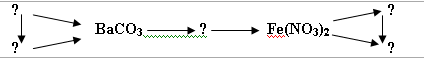 Сол жақтағы үшбұрышта реакцияда заттардың  тотығу дәрежелері өзгермей жүреді, ал оң жақта тотығу-тотықсыздану реакциясы жүреді. Белгісіз заттарды анықтаңдар және реакция теңдеуін жазыңдар.											8 балл1. Шешімі: 1.1. BaO + CO2 = BaCO31.2. BaO + H2O = Ba(OH)21.3. Ba(OH)2 + Na2CO3 = BaCO3 + 2NaOH1.4. BaCO3 + 2HNO3 = Ba(NO3)2 + H2CO3 (CO2 + H2O)1.5. Ba(NO3)2 + FeSO4 = BaSO4 + Fe(NO3)21.6. 4Fe(NO3)2 = 2Fe2O3 + 8NO2 + O21.7.  Fe(NO3)2  + 2H2O(электролиз) =  Fe+2HNO3+O2+H2 немесе 2Fe(NO3)2  + 2H2O (электролиз)= 2Fe +4HNO3 + O2  екеуіде дұрыс1.8. Fe2O3 + 3H2 = 2Fe + 3H2O2. Этил спиртінің алма қышқылына айналу сызба-нұсқасын келтіріңдер. Реакция теңдеуін жазыңдар.7 балл2. Шешімі:СН3-CH2OH → CH2=CH2 → CH2Br- CH2Br → NC-CH2-CH2-CN → HOOC-CH2-CH2-COOH → HOOC-CHBr-CH2-COOH → HOOC-CHOH-CH2-COOH2.1 СН3-CH2OH → CH2=CH2 + Н2О2.2 CH2=CH2 + Br2 → CH2Br- CH2Br 2.3 CH2Br- CH2Br + 2НCN → NC-CH2-CH2-CN + 2НBr2.4 NC-CH2-CH2-CN + 4Н2О →  HOOC-CH2-CH2-COOH + 2NН32.5 HOOC-CH2-CH2-COOH + Br2 → HOOC-CHBr-CH2-COOH + НBr 3. Белгісіз көмірсутекті бромдау кезінде ауа бойынша тығыздығы 5,207 тең бір ғана бромтуынды алынды. Көмірсутектің құрылымдық формуласын жазыңдар. 4 балл3. Шешімі:Көмірсутек = 29*5,207= 151. Бұл монотуынды М(RBr) = 12x+y+80; x=5, y=1 (C5H12). Шарт бойынша (бір ғана бротуынды) бұл 2,2 диметилпропан шығады.4. Көлемі 3,36 л (қ.ж.) ацетиленнен 2,5 мл бензол алынды. Өнімнің массалық үлесін анықтаңдар, егер бензолдың тығыздығы 0,88г/мл.6 балл4. Шешімі:Бензолдың n = V(C2H2)/Vm = 3,36/22,4=0,15 моль		3C2H2 → C6H6Теңдеу бойынша, бензолдың n  = 1/3 n ацетиленнің= 1/3*0,15 = 0,05 моль.Сандық өнім кезінде түзілген бензолдың массасын табамыз: бензолдың m = 0,05*78 = 3,9г.Нақты алынған бензолдың массасын табамыз: Бензолдың m  = 2,5 * 0,88 = 2,2гБензолдың массалық үлесін табамыз: w = 2,2*100/3,9 = 56,4%Жалпы 25 балл11 сынып1. Құрамында 50% су, 30% ақуыз 15% май, 5% көмірсутек бар, массасы 350 г тағам өнімінің құнарлығын есептеңдер. Заттың толық тотығу меншікті жылуы: шартты ақуыздың -17кДж/г, шартты майдың – 39кДж/г, көмірсутектің – 17кДж/г.											 8 балл2. Көзжасты сұйықтықтағы протондардың концентрациясын есептеңдер, рН=7,4.4 балл3. Калий тыңайтқыш ретінде қолданылатын күлдің құрамындағы калий карбонаты – сақар (поташ) (массалық үлесі 25%). Массасы 60 кг күлді калий тыңайтқыш ретінде қолданылатын каиниттің KCl*MgSO4*3H2O массасын анықтаңдар5 балл4. Массасы 27,8г FeSO4 *7H2O кристаллогидраттан, массалық үлесі  3,8% темір (ІІ) сульфат ерітіндісін дайындау үшін қанша су қосу керек? 4 балл5. Төменде көрсетілген заттардың қайсысы бейэлектролиттер, әлсіз электролиттер, күшті электролиттер: сірке қышқылы, этанол, натрий ацетаты, аммиак, аммоний хлориді, хлорсутек, глицин, глицерин, глюкоза, күміс хлориді, барий хлориді, барий гидроксиді, магний гидроксиді, азот қышқылы. 4 баллЖалпы 25 баллІІІ тур8 класс1.  Чему равно атмосферное давление на вершине Казбека, если при 00С масса 1л взятого там воздуха равна 700мг. (54,8кПа).										5 балловРешение РV = υRT;      P = υRT/V;    υ = 0,7/29 =  0,024; P = 0,024*8,3*273= 54,8кПа2. Количество вещества сульфида натрия равно 0,6 моль. Определите массу натрия, необходимого для получения данного образца сульфида.4 балла Решение M(Na2S) = 78г/моль;          m = 0,6*78 = 46,8 г2Na + S = Na2S;  x = 46*46,8/78=27,6г.3. При взаимодействии железа массой 28г с хлором образовалась смесь хлоридов железа (ІІ) и (ІІІ) массой 77,7г. Рассчитайте массу хлорида железа (ІІІ).											6 баллов	Решение υ (Fe)  = m(Fe)/M(Fe) = 28/56 = 0,5 моль.	Fe + Cl2 = FeCl2   	2Fe + 3Cl2  = 2FeCl3;    m (FeCl3) = x г;    m (FeCl2) =  m (FeCl3 + FeCl2) -  m (FeCl3);     m (FeCl2) = (77,7- x) г;  υ (FeCl2)  = m(FeCl2)/M(FeCl2) = (77,7-x)/127 моль.υ (FeCl3)  = m(FeCl3)/M(FeCl3) = x/162,5 моль υ (Fe)  = υ(FeCl2)+ υ(FeCl3);   0,5 = (77,7-x)/127 + x/162,5; x=65г.m(FeCl3) = 65г4. Какой объем (н.у.) углекислого газа заполнит помещение кухни, если Петя в отсутствие родителей решил прокалить на газе 700 г толченого мела, в котором 2% примесей? (Так он решил проверить правдивость утверждения своего учителя химии о необходимости постоянного проветривания помещения, где проводится такой опыт.) Что произойдет, если Петя не откроет форточку?											5 балловРешениеИз условия следует, что содержание СаСО3 в меле 98%.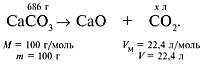 m(СаСО3) = 700•98(%)/100(%) = 686 г;686/100 = х/22,4, х = 153,7 л СО2.Ответ. V(CO2) = 153,7 л – такой объем СО2 скопится на кухне. Если Петя не откроет форточку, то он может задохнуться.5.  Напишите формулы оксидов и гидроксидов указанных ниже элементов:Mg, S(VI), S(IV), Pb, P(V), Fe(II), Fe(III), K, Al, Ca, Cu(I), Cu(II), Ba,  Na, N.5 балловРешение MgO, Mg(OH)2, SO3, H2SO4, SO2, H2SO3, PbO, Pb(OH)2, PbO2, Pb(OH)4,  P2O5, H3PO4, FeO, Fe(OH)2, Fe2O3, Fe(OH)3, K2O, KOH, Al2O3, Al(OH)3, CaO, Ca(OH)2,Cu2O, CuOH, CuO, Cu(OH)2, BaO, Ba(OH)2, Na2O, NaOH, N2O, NO, N2O3, NO2, N2O5, HNO3, HNO3. 9 класс1. Раствор гидроксида бария называют баритовой водой и применяют для определения углекислого газа. При пропускании углекислого газа через раствор гидроксида бария наблюдают образование осадка. Напишите уравнение реакцииУкажите цвет осадкаРассчитайте количество ионов бария и гидроксид-ионов (в штуках) находящихся в  5 % раствора гидроксида бария Рассчитайте, сколько грамм осадка образуется, если через  5% раствора пропустить  углекислого газа.8 баллов 1. Решение 1.1 Bа(ОН)2 + СО2 = BаСО3 + Н2О1.2 Осадок белого цвета 1.3 Масса Bа(ОН)2 m=0,05200=10г, количество вещества n=10:171=0,058 моль.1.4 	N(Ba2+)=0,05861023=3,481022 штук	N(ОН-)=20,05861023=6,961022 штук	масса BаСО3 m=0,058197=11,4 г2. В соответствии с продуктами и, сохраняя коэффициенты, восстановите уравнения реакций:1) .... + .... + .... = 3H3PO4 + 5NO 
2) .... + .... = 5KI + KIO3 + 3H2O
3) .... + ..... = 2N2 + K2SO4 + 4H2O 
4) .....+ ..... + .... = 4H2 + Na2SiO3
5) .... + .... + .... = K2SO4 + 2MnSO4 + 2H2SO4
											     8 баллов

2. Решение
1) 5HNO3 + 3P + 2H2O = 3H3PO4 + 5NO
2) 3I2 + 6KOH = 5KI + KIO3 + 3H2O
3) 2KNO2 + (NH4)2SO4 = 2N2 + K2SO4 + 4H2O
4) SiH4 + 2NaOH + H2O = 4H2 + Na2SiO3
5) 2KMnO4 + 5SO2 + 2H2O = K2SO4 + 2MnSO4 + 2H2SO4
3. Массовое число атома некоторого элемента равно 181, в электронной оболочке атома содержится 73 электрона. Указать число протонов и нейтронов в ядре атома и название элемента. (Та)											5 балловРешение Кол-во нейтронов = атомная масса – атомный номер; Кол-во нейтронов = 181-73= 108Атомный номер = кол-во протонов = 73;Число электронов = число протонов = 73Элемент тантал (Та)4. В щелочных аккумуляторах используют раствор гидроксида калия (массовая доля КОН 30%, плотность 1,29г/мл). Рассчитайте количество вещества гидроксида калия, который потребуется для приготовления такого раствора объемом 5л.  4 баллаРешение M= Vp;  m = 5000*1,29 = 6450г.m(KOH) = mw(KOH)/100 = 6450*30/100 = 1935г.n(KOH) = m/M = 1935/56 =34,6 моль10 класс1. Дана схема реакцийВ левом треугольнике все реакции протекают без изменения степеней окисления, в правом – все реакции окислительно-восстановительные. Определите неизвестные вещества и напишите уравнения реакций. 											8 баллов1 Решение 1.1. BaO + CO2 = BaCO31.2. BaO + H2O = Ba(OH)21.3. Ba(OH)2 + Na2CO3 = BaCO3 + 2NaOH1.4. BaCO3 + 2HNO3 = Ba(NO3)2 + H2CO3 (CO2 + H2O)1.5. Ba(NO3)2 + FeSO4 = BaSO4 + Fe(NO3)21.6. 4Fe(NO3)2 = 2Fe2O3 + 8NO2 + O21.7.  Fe(NO3)2  + 2H2O(электролиз) =  Fe+2HNO3+O2+H2  (или без учета одновременного восстановления H+ : 2Fe(NO3)2  + 2H2O (электролиз)= 2Fe +4HNO3 + O2  правильным считать оба варианта1.8. Fe2O3 + 3H2 = 2Fe + 3H2O2. Предложите схему превращения этилового спирта в яблочную кислоту. Напишите уравнения реакции.7 баллов2. Решение СН3-CH2OH → CH2=CH2 → CH2Br- CH2Br → NC-CH2-CH2-CN → HOOC-CH2-CH2-COOH → HOOC-CHBr-CH2-COOH → HOOC-CHOH-CH2-COOH2.1 СН3-CH2OH → CH2=CH2 + Н2О2.2 CH2=CH2 + Br2 → CH2Br- CH2Br 2.3 CH2Br- CH2Br + 2НCN → NC-CH2-CH2-CN + 2НBr2.4 NC-CH2-CH2-CN + 4Н2О →  HOOC-CH2-CH2-COOH + 2NН32.5 HOOC-CH2-CH2-COOH + Br2 → HOOC-CHBr-CH2-COOH + НBr 2.6 HOOC-CHBr-CH2-COOH + KOH(спирт) → HOOC-CHOH-CH2-COOH + НBr3. При бромировании неизвестного углеводорода получено только одно бромпроизводное с плотностью по воздуху 5,207. Выведите структурную формулу углеводорода.4 балла3. Решение Муглеводорода = 29*5,207= 151. Это монопроизводное М(RBr) = 12x+y+80; x=5, y=1 (C5H12). Из условия (только одно бромпроизводное) следует, что это 2,2 диметилпропан.4. Из ацетилена объемом 3,36л (н.у) получен бензол объемом 2,5мл. Определите массовую долю выхода продукта, если плотность бензола равна 0,88г/мл.6 баллов4. Решение n бензола = V(C2H2)/Vm = 3,36/22,4=0,15 моль		3C2H2 → C6H6Из уравнения следует, что n бензола = 1/3 n ацетилена = 1/3*0,15 = 0,05 моль.Определяем массу бензола, который образовался при количественном выходе   m бензола = 0,05*78 = 3,9г.Определяем массу бензола, который был реально получен m бензола = 2,5 * 0,88 = 2,2гВычисляем массовую долю выхода бензола: w = 2,2*100/3,9 = 56,4%11 класс1. Вычислите калорийность пищевого продукта массой 350г, содержащего 50% воды, 30% белка, 15% жиров, 5% углеводов. Удельные теплоты полного окисления веществ в условиях организма: условный белок-17кДж/г, условный жир – 39кДж/г, углеводы – 17кДж/г.											 8 баллов1. Решение Q = Qбелка +Qжиров + QуглеводовQбелка = 350*0,3*17 = 1785кДжQжиров = 350*0,15*39 = 2047,5 кДжQуглеводов = 350*0,05*17 = 297,5кДжКалорийность продукта (в кДж) равна сумме теплот полного окисления в условиях организма белков, жиров и углеводов:Q = Qбелка +Qжиров + Qуглеводов = 1785+2047,5+297,5 = 4130кДж.Перерасчет в килокалорий:		Qпрод = 4130кДж*4,19ккал/кДж= 986кКал.2. Рассчитайте концентрацию протонов в слезной жидкости, рН=7,4.4 балла2. Решение рН = -lgc, с = 10рН = 10-7,4 = 3,9*10-8 моль/л.3. Зола, используемая в качестве калийного удобрения, содержит карбонат калия - поташ (массовая доля 25%). Определите массу каинита KCl*MgSO4*3H2O, который может заменить в качестве калийного удобрения золу массой 60кг.5 баллов3. РешениеМасса поташа в золе массой 60кг:m(K2CO3) = m(золы)* w (K2CO3)/100= 60*25/100=15кг.υ(K2CO3) = 15кг/138кг/кмоль= 109моль.υ(K) = 2υ(K2CO3) = 2*109=218 мольυ (каинита) = υ (К) = 218моль.m (каинита) = υ (каинита)*М (каинита)= 18моль*248,5г/моль=54173г=54,2кг.4. Сколько необходимо добавить воды для приготовления 3,8%-го раствора сульфата железа (II) из 27,8г кристаллогидрата FeSO4*7H2O?4 балла4. Решение М (FeSO4*7H2O) = 152+126=278г/мольM(FeSO4) в кристаллогидрате = 27,8*152/278=15,2 (г)Пусть хг- масса воды, которую необходимо прибавить.			0,038=15,2/(27,8+х);     х= 372,2г5. Укажите, какие из перечисленных веществ являются неэлектролитами, слабыми электролитами, сильными электролитами: уксусная кислота, этанол, ацетат натрия, аммиак, хлорид аммония, хлороводород, глицин, глицерин, глюкоза, хлорид серебра, хлорид бария, гидроксид бария, гидроксид магния, азотная кислота.4 балла5. Решение  Неэлектролиты: хлороводород, аммиак, этанол, глицерин, глюкоза.Слабые электролиты: ацетат натрия, уксусная кислота, глицин.Сильные электролиты: азотная кислота, гидроксид бария, гидроксид магния, хлорид бария, хлорид серебра, хлорид аммония. 